Пресс-релиз«Росстат приглашает малый бизнес принять участие в экономической переписи»Весной 2021 года Росстат проведет экономическую перепись малого бизнеса.Сегодня 75% предприятий и более 15 миллионов человек в нашей 
стране – это малый бизнес. Он определяет экономическую успешность страны 
и благосостояние ее граждан.Государству важно знать, как живут малые и микропредприятия, индивидуальные предприниматели, с какими проблемами они сталкиваются.На основе информации, полученной в ходе экономической переписи, будут приниматься государственные решения и программы поддержки.Мы просим Вас до 1 апреля 2021 года заполнить анкету в электронном виде с помощью: портала Госуслуг (при наличии подтвержденной учетной записи); интернет-сайта Росстата (при наличии электронной цифровой подписи); операторов электронного документооборота.Также сохранена возможность личного предоставления заполненной анкеты в бумажном виде в орган статистики или отправки по почте.Анкеты разработаны отдельно для малых предприятий (форма № МП-сп «Сведения об основных показателях деятельности малого предприятия за 2020 год») и индивидуальных предпринимателей (форма №1-предприниматель «Сведения о деятельности индивидуального предпринимателя за 2020 год»). Их заполнение не займет у Вас много времени.Формы для заполнения уже утверждены (приказ Росстата от 17.08.2020 № 469) и размещены на официальном сайте Росстата и его Территориальных органов  (https://kemerovostat.gks.ru/folder/58570).Росстат гарантирует конфиденциальность предоставленной Вами информации. Все сведения будут использоваться в обобщенном виде.Росстат напоминает, что экономическая перепись малого бизнеса проводится 1 раз в 5 лет и в соответствии с законодательством Российской Федерации участие в ней является обязательным. Если у Вас возникнут вопросы или понадобится помощь специалиста, обратитесь к представителям Кемеровостата на Вашей территории https://kemerovostat.gks.ru/departments.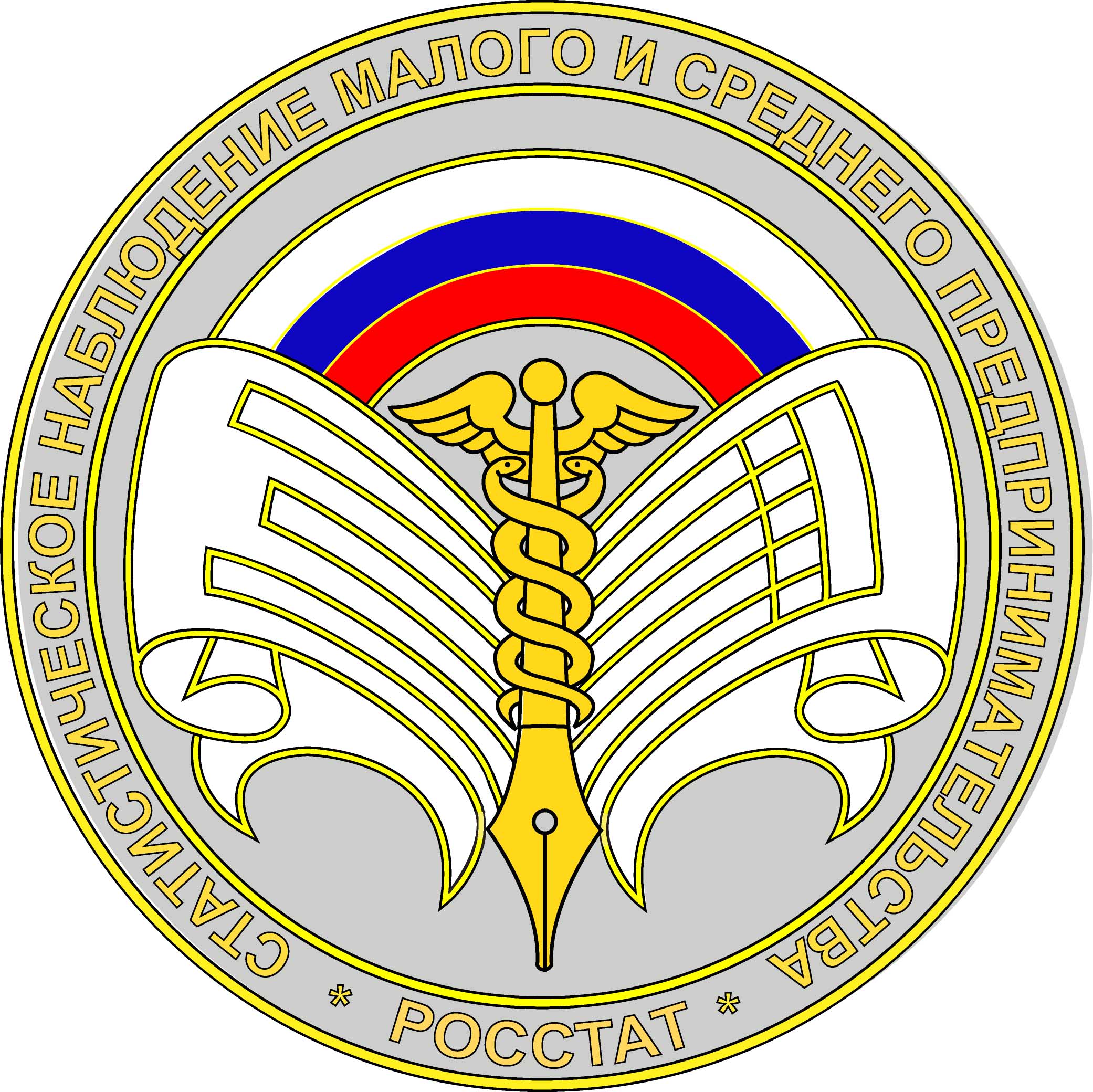 